（様式第１号）三世代交流助成金申請書　　年　　月　　日社会福祉協議会　会長　様団体名　　　　　　　　　　　　　　　　　　代表者住所　〒　　　　-　　　　　／　　　　　　　　　　　　　　　　　代表者名　　　　　　　　　　　　　　　印  電話番号　　　　　　　　　（自宅）昼間の連絡先（携帯可）　　　　　　　　　　　　　　　　　　年度　三世代交流助成金を下記のとおり交付されるよう申請します。記１．助成申請額　　　　　　　　　　　　　　　　　　　円２．事業総額　　　　　　　　　　　　　　　　　　　　円３．助成事業内容　　　　裏面のとおり４．振込先金融機関　　通帳の表紙および表紙を1枚開いた部分のコピーの添付　※名義等変更で、コピーした物が見えにくい通帳につきましては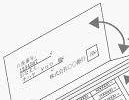 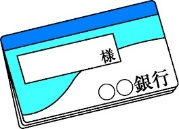 コピーをしたうえで手書きで記入してください。●申請書提出に必要な☑欄　□助成金申請書（様式第1号）　　　　　　　　　　　　　　□印鑑1ケ所（団体印または代表者印）□表面、裏面の必要事項への記載□振込先のコピー（①表紙と②通帳の表紙をめくったﾍﾟｰｼﾞ：図1参照）※全てにチェックがないと申請は受付できません５．助成金によって行う交流事業を下記にご記入ください１　三世代交流事業名　内容　　　　　　　　　　　　　　　　　　　　　　　　　　　　　　　　　　・　地域の文化や歴史、昔の遊び等を通じてふれあう世代間交流事業・　地域の郷土料理等を伝承する世代間交流事業・　地域住民がスポーツ等を通して世代間交流をする事業・　その他、社協会長が助成を必要と認めた事業２　開催範囲　：自治会（区）　・　小学校区３　通算回数　：①　１回目　　②　２回目　　③　３回目４　実施予定日：　　　　　年　　　月　　　日５　開催時間　：午前・午後　　時　　分～午前・午後　　時　　分６　開催場所　：　　　　　　　　　　　　　　７　参加人数　：約　　　　　人（大人約　　　人、こども約　　　人）８　活動予算　：　　　　　　　　　　円９　助成対象経費内訳（購入する物及び経費の内訳を記載して下さい）※三世代交流事業の案内板やチラシ等の（案）を添付してください。なお、次の文言を記載してください。【この事業は、毎年１０月～１２月の間、みなさまからお寄せいただいた「赤い羽根共同募金」からの助成金で実施します。】